APPLICATION To Law School Secretariat, NKUA                               LL.M.: LL.M. in International & European Legal Studies       Specialization: ……………………………………………………….Surname: ..................................................................          		Name: .......................................................................Registration number: 7340…………………………………….                                                                                        Phone number: ......................................................... Email: …………………………………………………………………….   Please accept my application for the topic of my dissertation.Athens, .…./….../20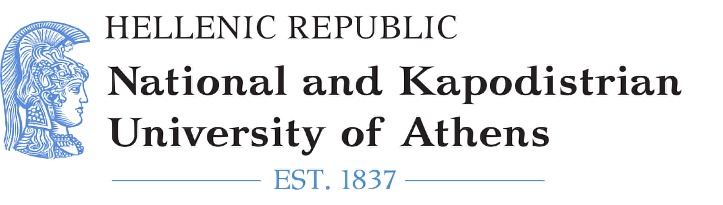 LAW SCHOOLLL.M. IN INTERNATIONAL & EUROPEAN LEGAL STUDIESAkadimias 45, Str. Athens, 10672Tel. 210 - 3688669 Email:   evoutsi@uoa.gr     Information: E. Voutsinou DISSERTATION TOPICSupervisor